ПОЗИВ ЗА ПОДНОШЕЊЕ ПОНУДА ЗА НАБАВКУ НА КОЈУ СЕ ЗАКОН НЕ ПРИМЕЊУЈЕ- ЂУБРОВНИК С ПОКЛОПЦЕМ И ТОЧКИЋИМА-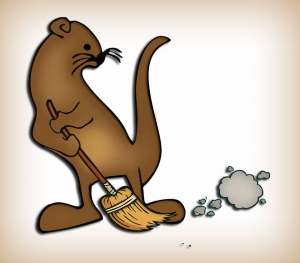 ЈКП „ ВИДРАК“ ВАЉЕВОВојводе Мишића 5014000 ВаљевоТел: 014/221-556www.vidrakvaljevo.comдел.бр.01- 2690/1-21ДОКУМЕНТАЦИЈА ЗА НАБАВКУ ДОБРА - ЂУБРОВНИК С ПОКЛОПЦЕМ И ТОЧКИЋИМАД-28/2021Мај, 2021.годЈКП „ВИДРАК“ ВАЉЕВОупућује Позив за достављање понуда За  набавку	Позивамо Вас да уколико сте заинтересовани,  доставите понуду за  набавку  у поступку    Д-28/2021 – набавка добара –  ЂУБРОВНИК С ПОКЛОПЦЕМ И ТОЧКИЋИМА.	Понуда се припрема и подноси у складу са документацијом.	Документацију може преузети лице које поседује овлашћење заинтересованог понуђача у нашим просторијама, које се налазе у ул.Војводе Мишића 50 у Ваљеву, сваког радног дана од 08.00-1300 часова или се доставља понуђачу на лични захтев, путем поште, e-maila.	Заинтересовани понуђачи су обавезни да своје понуде доставе лично или путем поште најкасније до  17.05.2021. Благовременим ће се сматрати понуде које стигну до  17.05.2021. год. на адресу ЈКП „ВИДРАК“ Ваљево, улица Војводе Мишића 50  до 10:45 часова истога дана.	Јавно отварање понуда обавиће се истог дана када је крајњи рок за пријем понуда, односно 17.05.2021.год у 11:00 часова .Отварању понуда могу да присуствују представници понуђача са овлашћењем, које се предаје комисији непосредно пре јавног отварања понуда.	Одлуку о додели уговора наручилац ће донети у року од 05 дана од дана јавног отварања понуда.	Број  набавке Д-28/2021 – набавка добара - ЂУБРОВНИК С ПОКЛОПЦЕМ И ТОЧКИЋИМА.У П У Т С Т В Оза сачињавање понуде по позиву бр. Д-28/2021               1.Понуда се подноси на оригиналном обрасцу из документације.	Понуда мора бити јасна, читко откуцана или написана неизбрисивим мастилом и свака страна мора бити потписана од стране овлашћеног лица.Понуда се подноси у затвореној коверти, са тачно наведеном адресом понуђача и назнаком  НЕ ОТВАРАТИ – понуда за  набавку „ЂУБРОВНИК С ПОКЛОПЦЕМ И ТОЧКИЋИМА“  бр: Д-28/2021	2.Понуда и сва акта морају бити на српском језику. Понуда се доставља тако што понуђач уписује тражене податке у обрасце који су саставни део документације.Комисија за јавне набавке узеће у разматрање само благовремене понуде. Понуда ће се сматрати благовременом ако је наручиоцу достављена до рока назначеног у позиву за достављање. Наручилац ће као неисправне одбити понуде које су благовремено предате али за које се после отварања понуда на основу прегледа и оцене утврди да не испуњавају све захтеве из документације.	Вредновање понуда ће се вршити на основу следећих критеријума : најнижа понуђена цена.У случају да две или више понуда имају исту најнижу понуђену цену, наручилац ће позвати понуђаче чије су понуде са истом најнижом понуђеном ценом и најповољнију понуду изабрати жребом. Поступак избора најповољније понуде путем жреба ће се обавити на следећи начин:1. Наручилац ће упутити позив понуђачима чије су понуде са истом најнижом понуђеном ценом да присуствују поступку жребања;2. Поступак жребања водиће председник Комисије и биће обављен упросторијама наручиоца;3. Комисија ће водити записник о поступку жребања;4. Комисија ће припремити посуду и куглице у којима ће бити папирићи саназивима понуђача чије су понуде са истом најнижом понуђеном ценом;5. Жребање ће бити обављено тако што ће председник комисије извршити извлачење једне куглице, извадити папирић из исте и прочитати назив понуђача којем ће Наручилац доделити уговор.ЈКП ‘’ ВИДРАК‘’ ВАЉЕВОБрој: 01  - 2690/1-21У Ваљеву, 07.05.2021. годОБРАЗАЦ ПОНУДЕ- Ђубровник с поклопцем и точкићимаНАПОМЕНА : Не попуњавати у горњој табели са назнаком ’’ по договору ’’, јер се неће разматрати.На крају ове стране ставити потпис овлашћеног лица.						                                  		                                                             ПОНУЂАЧ									                                                                 _____________________________СПЕЦИФИКАЦИЈА  ЗА  ЂУБРОВНИК С ПОКЛОПЦЕМ И ТОЧКИЋИМА И СТРУКТУРА ЦЕНАЂубровник запремине 15 литара, са поклопцем и точкићима, израђени од полипропиленске пластике, са гумираним делом због пријањања уз подлогу са дршком од алуминијума, точкићи од термопластичне гуме.Димензије канти 35х20х91, нето тежине 1.730 кг, 4 комада у кутији.                                                                                                                  ПОНУЂАЧ						                                                                 _____________________________Назив фирме и седиштеАдреса понуђачаИме и презиме контакт особеТел.,факс, е-маилЖиро- рачунМатични бројРегистарски бројШифра делатностиПорески бројБрој јавне набавкеД-28/2021Услови плаћања (у складу са Законом о роковима измирења новчаних обавеза у комерцијалним трансакцијама)45 данаУкупан износ вредности без ПДВ-a (збирно)Укупан износ вредности са ПДВ-ом (збирно)Рок испоруке7 данаР.БР.НАЗИВ  ДОБАРАЈЕД.МЕРЕПРОИЗВОЂАЧОКВИРНАКОЛИЧИНАЈЕДИНИЧНА ЦЕНА БЕЗ ПДВ-АЗБИРНА ЦЕНА БЕЗ ПДВ-А1.ЂУБРОВНИК С ПОКЛОПЦЕМ И ТОЧКИЋИМА ком20